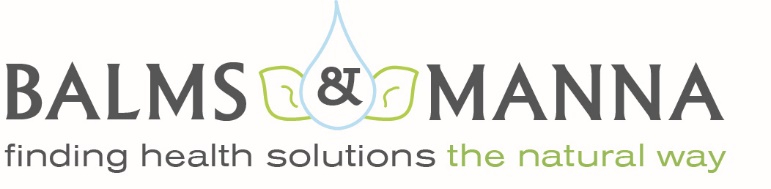 STRESSEffects of StressWhen you are stressed, your body stimulates your adrenal glands to produce cortisol and adrenaline.INCREASES BELLY FAT- With chronic stress, insulin increases. This drives metabolic dysfunction that leads to weight gain, insulin resistance and ultimately diabetes.INCREASED CORTISOL-Raises heart rate, increases blood pressure, makes your blood more likely to clot, damages the brain’s memory center, increases belly fat storage ADRENAL BURNOUT- Feeling wired but tired, palpations, anxious, trouble sleeping, low blood pressure, salt and sugar cravingsINCREASES FATIGUE-Leads to seeking stimulantsDECREASED HEALING- Our emotions impact our ability to heal.Stress ManagementStress is a thought, a perception of a threat, even if it is not real. That’s it. If that’s true, then we have complete control over stress, because it’s not something that happens to us but something that happens in us.ACTIVELY RELAX- Profound, deep relaxation like relaxing music, drinking tea, playing with a pet, going for a leisurely walk, watch a sunset, get a massage, stop rushing, spend time enjoying nature and turn your mind off. MOVE YOUR BODY-Exercise, any physical activity you enjoy or stretch 20-30 minutes five times a week to provoke a moderate heart rate and sweatLEARN NEW SKILLS- Take a class, learn a language or a sport, play a game, or read a bookSUPPLEMENT-Use supplements to balance the stress response. Magnesium, multi-vitamin, vitamin C, or B-Complex vitaminsADAPTOGENS- Adaptogens help your body “adapt” to stress. Drink tulsi tea, try Adrenal Support, ashwagandha or ginsengHEAT THERAPY- Saunas or a hot bath with essential oils and Epsom saltCHANGE THOUGHTS- Get rid of negative self-talk and thoughts, change your response to stressors, limit exposure to people who make you feel badCOMMUNITY-Surround yourself with people who believe in you and encourage you. Find a place to belong where you can be yourself and share your heart. Call a friend. BREATHE-Deep breathingSLEEP- Take a 20-30 minute nap every day. Get 8 hours of sleep at night. Use essential oils to relax before bed to sleep deeplyMEDIATE- Spend time with God and in prayer. Journal your feelings every day-good and bad MEDIA HOLIDAY-Turn off the phone, tv, computer or whatever media distracts youDietThe right diet can do wonders to reduce stress’s impact on your life and restore an even-keeled mindset. Food is information that controls your gene expression, hormones, and metabolismEAT-real whole foods, clean protein, healthy fats, leafy and cruciferous vegetables, berries, non-gluten grainsAVOID- alcohol, caffeine, refined sugarsBenefits of Stress ManagementBRINGS DELIGHT AND REFRESHMENT-Changes your outlook and moodINCREASES ENERGY- So you can care for others and fulfill obligationsHEALS- More healing from 20 minutes of pleasure than damage from 20 minutes of extreme stress. Spend at least 20 minutes per day, 5 days a week doing something that reduces your stress. 